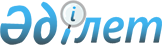 О внесении изменения в приказ Руководителя Департамента по обеспечению деятельности судов при Верховном Суде Республики Казахстан (аппарата Верховного Суда Республики Казахстан) от 9 июня 2018 года № 6001-18-7-6/188 "Об утверждении Правил технического применения средств подачи документов в суды в форме электронного документа, их регистрации, обработки, ознакомления с ними"Приказ и.о. Руководителя Департамента по обеспечению деятельности судов при Верховном Суде Республики Казахстан (аппарат Верховного Суда Республики Казахстан) от 11 апреля 2019 года № 2. Зарегистрирован в Министерстве юстиции Республики Казахстан 17 апреля 2019 года № 18540
      В соответствии с пунктом 6 Положения о Департаменте по обеспечению деятельности судов при Верховном Суде Республики Казахстан (аппарате Верховного Суда Республики Казахстан), утвержденного Указом Президента Республики Казахстан от 3 ноября 2010 года № 1093, ПРИКАЗЫВАЮ:
      1. Внести в приказ Руководителя Департамента по обеспечению деятельности судов при Верховном Суде Республики Казахстан (аппарата Верховного Суда Республики Казахстан) от 9 июня 2018 года № 6001-18-7-6/188 "Об утверждении Правил технического применения средств подачи документов в суды в форме электронного документа, их регистрации, обработки, ознакомления с ними" (зарегистрирован в Реестре государственной регистрации нормативных правовых актов под № 17148, опубликован 13 июля 2018 года в Эталонном контрольном банке нормативных правовых актов Республики Казахстан) следующее изменение:
      в Правилах технического применения средств подачи документов в суды в форме электронного документа, их регистрации, обработки, ознакомления с ними, утвержденных указанным приказом:
      пункт 6 изложить в следующей редакции:
      "6. Порядок подачи электронных документов посредством Единой системы электронного документооборота государственных органов, их регистрации, а также оповещения заявителей системы осуществляется в соответствии с Правилами документирования, управления документацией и использования систем электронного документооборота в государственных и негосударственных организациях, утвержденными постановлением Правительства Республики Казахстан от 31 октября 2018 года № 703.".
      2. Отделу организационно-правового обеспечения деятельности местных судов и канцелярий Департамента по обеспечению деятельности судов при Верховном Суде Республики Казахстан (аппарата Верховного Суда Республики Казахстан) обеспечить:
      1) государственную регистрацию настоящего приказа в Министерстве юстиции Республики Казахстан;
      2) в течение десяти календарных дней со дня государственной регистрации настоящего приказа направление его копии в печатном и электронном виде на казахском и русском языках в Республиканское государственное предприятие на праве хозяйственного ведения "Республиканский центр правовой информации Министерства юстиции Республики Казахстан" для официального опубликования и включения в Эталонный контрольный банк нормативных правовых актов Республики Казахстан;
      3) размещение настоящего приказа на официальном интернет-ресурсе Верховного Суда Республики Казахстан.
      3. Настоящий приказ вводится в действие по истечении десяти календарных дней после дня его первого официального опубликования.
					© 2012. РГП на ПХВ «Институт законодательства и правовой информации Республики Казахстан» Министерства юстиции Республики Казахстан
				